46500955 Online-ABC: Messenger. Chatten. Schützen!Die DVD „Online-ABC: Messenger. Chatten. Schützen!“ legt ihren Schwerpunkt auf Regeln, Hilfestellungen und Schutzmaßnahmen bei Messenger-Diensten wie WhatsApp und Chaträumen im Internet. Obwohl Kinder oft überfordert damit sind, Messenger und Chat zu nutzen, sind immer jüngere Nutzerinnen und Nutzer die Realität. Diese Art der Kommunikation und die Möglichkeit, andere dabei kennenzulernen, ist für Kinder faszinierend, birgt aber auch kaum zu überschauende Gefahren.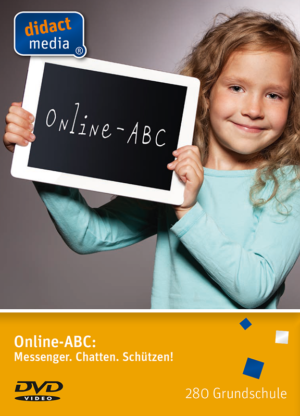 Die DVD holt Kinder der Klassenstufen 4 und 5 am jeweiligen Kenntnisstand ab, vermittelt altersgerecht Medienkompetenz und sensibilisiert für Gefahren. Wie funktionieren Messenger und Chats? Was passiert beispielsweise bei WhatsApp mit meinen Daten? Warum ist es so wichtig, nichts Persönliches preiszugeben? Und wie kann ich meine Daten schützen? Diese Fragestellungen erklärt die DVD kindgerecht.Daraus werden Regeln abgeleitet, die gemeinsam mit den Eltern aufgestellt werden. Es ist wichtig, erwachsene Vertrauenspersonen als helfende Ansprechpartner zu haben. So können die Kinder bei Kontaktaufnahme von Fremden oder angesichts von verstörenden Inhalten mit ihnen darüber sprechen und gegebenenfalls gemeinsam melden.Die DVD bestärkt Kinder auch darin, bei der Nutzung selbst auf ihre Gefühle zu achten und sich nicht unter Stress oder Druck setzen zu lassen. Das gilt für Überforderungen bei der Nutzung ebenso wie bei Belästigungen und Mobbing. Das Medium zeigt an Beispielen einen kompetenten und fairen Umgang im Netz und sensibilisiert dafür, achtsam, respektvoll und freundlich zu sein.Letztlich schafft die DVD einen spielerischen Zugang, so dass Kinder bei Überforderung oder verstörenden Inhalten auch selbst die Notbremse ziehen können, indem sie Messenger und Chats einfach abschalten.Zum Unterrichtsmedium können Sie kostenlos untenstehende Begleitmaterialien herunterladen 
(pdf-Dateien): Arbeitsblatt 01	Arbeitsblatt 02	Arbeitsblatt 03	Arbeitsblatt 04Arbeitsblatt 05	Lösungsvorschläge	Glossar	KommentartextZum Inhalt des Unterrichtsmediums empfehlen wir folgende Links zur weiterführenden Internetrecherche:jugendschutz.net: Kinder-MessengerSCHAU HIN! Elternwissen kompakt – sicher chattenKlicksafe-Tipps für Eltern: Kinder von drei bis zehn JahrenBundesministerium für Familie, Senioren, Frauen und Jugend: Surfen ohne RisikoChat-Tipps des Bundesministeriums für Familie, Senioren, Frauen und JugendInternet-ABC: Lernmodule Chatten und Texten – WhatsApp und mehrNummer gegen Kummer: Jugend- und KindertelefonProjekt „Kinderaugen“ der Polizei: Notruf- und Beratungsnummern